 MOUNT LITERA ZEE SCHOOL, KARNAL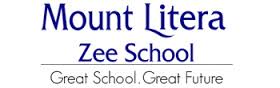       PRE-PRIMARY (OCTOBER PLANNER)SR.KG                                                     SESSION 2019-20In case of any change in activity schedule, we shall inform you through prior circulars. All activities will be conducted during school hours.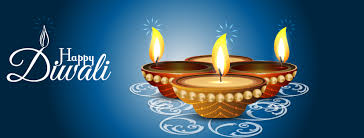 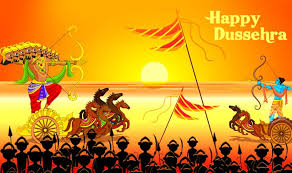 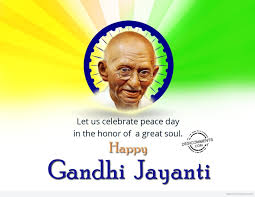  MOUNT LITERA ZEE SCHOOL, KARNAL      PRE-PRIMARY (OCTOBER PLANNER)SR.KG                                                     SESSION 2019-20In case of any change in activity schedule, we shall inform you through prior circulars. All activities will be conducted during school hours.DATEDAYEVENTS AND CELEBRATIONS1stOCT.’19TUESDAYSPECIAL ASSEMBLY ON SWACHHTA HI SEVA2ndOCT.’19WEDNESDAYGANDHI JAYANTI(HOLIDAY)3rdOCT.’19THURSDAYLIBRARY TIME4thOCT.’19FRIDAYSPECIAL ASSEMBLY ON ETIQUETTES5thOCT.’19SATURDAY3RD P.T.M.6thOCT.’19SUNDAYOFF7thOCT.’19MONDAYSPECIAL ASSEMBLY ON DUSSEHRA8thOCT.’19TUESDAYDUSSEHRA(HOLIDAY)9thOCT.’19WEDNESDAYSAND PLAY 10thOCT.’19THURSDAYFIELD TRIP11thOCT.’19FRIDAYPARACHUTE ACTIVITY12thOCT.’19SATURDAYOFF FOR PRE PRIMARY13thOCT.’19SUNDAYOFF14thOCT.’19MONDAYLIBRARY TIME15thOCT.’19TUESDAYCLAY MODELLING16thOCT.’19WEDNESDAYMAKING OF TIGER MASK17thOCT.’19THURSDAYKARWA CHAUTH (HOLIDAY)18thOCT.’19FRIDAYFUN WITH VYANJAN19thOCT.’19SATURDAYOFF FOR PRE PRIMARY20thOCT.’19SUNDAYOFF21stOCT.’19MONDAYRECAP OF NUMBER NAMES22ndOCT.’19TUESDAYFUN WITH  VOWEL SOUNDS23rdOCT.’19WEDNESDAYCRAFT WORK (DIWALI)24thOCT.’19THURSDAYDAAN UTSAV25thOCT.’19FRIDAYFAN PEACOCK26thOCT.’19SATURDAY                      DIWALI BREAK27thOCT.’19SUNDAY                      DIWALI BREAK28thOCT.’19MONDAY                      DIWALI BREAK29thOCT.’19TUESDAY                      DIWALI BREAK30thOCT.’19WEDNESDAYBLOW YOUR CANDLE31ST OCT.’19THURSDAYSTORY TELLINGDATEDAYEVENTS AND CELEBRATIONS1stOCT.’19TUESDAYSPECIAL ASSEMBLY ON SWACHHTA HI SEVA2ndOCT.’19WEDNESDAYGANDHI JAYANTI(HOLIDAY)3rdOCT.’19THURSDAYLIBRARY TIME4thOCT.’19FRIDAYSPECIAL ASSEMBLY ON ETIQUETTES5thOCT.’19SATURDAY3RD P.T.M.6thOCT.’19SUNDAYOFF7thOCT.’19MONDAYSPECIAL ASSEMBLY ON DUSSEHRA8thOCT.’19TUESDAYDUSSEHRA(HOLIDAY)9thOCT.’19WEDNESDAYSAND PLAY 10thOCT.’19THURSDAYFIELD TRIP11thOCT.’19FRIDAYPARACHUTE ACTIVITY12thOCT.’19SATURDAYOFF FOR PRE PRIMARY13thOCT.’19SUNDAYOFF14thOCT.’19MONDAYLIBRARY TIME15thOCT.’19TUESDAYCLAY MODELLING16thOCT.’19WEDNESDAYMAKING OF TIGER MASK17thOCT.’19THURSDAYKARWA CHAUTH (HOLIDAY)18thOCT.’19FRIDAYFUN WITH VYANJAN19thOCT.’19SATURDAYOFF FOR PRE PRIMARY20thOCT.’19SUNDAYOFF21stOCT.’19MONDAYRECAP OF NUMBER NAMES22ndOCT.’19TUESDAYFUN WITH  VOWEL SOUNDS23rdOCT.’19WEDNESDAYCRAFT WORK (DIWALI)24thOCT.’19THURSDAYDAAN UTSAV25thOCT.’19FRIDAYFAN PEACOCK26thOCT.’19SATURDAY                      DIWALI BREAK27thOCT.’19SUNDAY                      DIWALI BREAK28thOCT.’19MONDAY                      DIWALI BREAK29thOCT.’19TUESDAY                      DIWALI BREAK30thOCT.’19WEDNESDAYBLOW YOUR CANDLE31ST OCT.’19THURSDAYSTORY TELLING